На 31.02.2018 года обстановка с пожарами на территории Кунашакского муниципального района по сравнению с аналогичным периодом прошлого года (АППГ) характеризовалась следующими основными показателями:-зарегистрировано 12 пожаров (АППГ 18 пожаров);            - погибло людей на пожарах-2 человека, аналогично с АППГ-2 человека. 	-травмирование людей на пожарах-1 человек, АППГ- травмирование людей допущено не было;  -зарегистрировано 8 выездов пожарных подразделений на ликвидацию загораний, АППГ- 9 выездов.Основными причинами пожаров на 31.03.2018 года явились:нарушение правил монтажа и технической эксплуатации электрооборудования, нарушение правил ПБ при эксплуатации бытовых электроприборов – 6 пожаров (50% от общего количества пожаров); за АППГ – 8 пожаров, нарушение правил пожарной безопасности при устройстве и эксплуатации печей – 6 пожаров (50% от общего количества пожаров); за АППГ – 8 пожаров, неосторожное обращение с огнем –пожаров не зарегистрировано; за АППГ – 1 пожар, поджоги – пожаров не зарегистрировано; за АППГ произошёл 1 пожар;По сельским поселениям Кунашакского муниципального района, наблюдается следующая обстановка по произошедшим пожарам на 31.03.2018 года:     1.Ашировское сельское поселениеПроизошел 1 пожар (АППГ – пожаров не зарегистрировано)     2.Буринское сельское поселениепроизошло 2 пожара (АППГ – 2 пожара)     3.Кунашакское сельское поселениепроизошло 4 пожара, 1 травмированный (АППГ – произошло 4 пожара и 2 погибших);Куяшское сельское поселениепроизошел 1 пожар; (АППГ – произошло 4 пожара)Муслюмовское сельское поселение произошел 1 пожар (АППГ- произошло 3 пожара)Саринское сельское поселениезарегистрирован 1 пожар, 1 погибший; (АППГ –2 пожара)Урукульское сельское поселениепроизошел 1 пожар (АППГ – 1 пожар)Усть-Багарякское сельское поселение пожаров не зарегистрировано (АППГ –2 пожара)Халитовское сельское поселениепроизошел 1 пожар и 1 погибший (АППГ-пожаров не зарегистрировано)Таким образом, на 31.03.2018 года на территории Кунашакского муниципального района из происшедших 12 пожаров, наблюдается увеличение количества пожаров на территориях Ашировского сельского поселения на 1 случай, на территории Халитовского сельского поселения (на 1 случай).По-прежнему наибольшее количество пожаров происходит в жилом секторе. Так на 31.03.2018 года в жилых домах и домовладениях произошло 12 пожаров, что составляет 100 % от общего количества происшедших пожаров. За аналогичный период 2017 года в жилых домах и домовладениях также произошло 18 пожаров, что также составляет 100% от общего количества происшедших пожаров.      На 31.03.2018 года причиной пожара, при котором 1 человек получил термические ожоги пламенем, послужило неправильное устройство отопительной печи. Мужчина находился в состоянии алкогольного опьянения. Один из погибших при пожаре мужчин (д.Чебакуль ул.Цветочная,3) без определённого места жительства и постоянного места работы. Мужчины погибли в жилом фонде. Погибшие находились в состоянии алкогольного опьянения. Причиной пожара, при котором погибли люди, послужило нарушение правил пожарной безопасности при эксплуатации отопительной печи и неосторожность при курении.       По состоянию на 31.03.2018 года на территории сельской местности Кунашакского муниципального района, в частности, в индивидуальном жилом секторе, а именно, в одноквартирных жилых домах, произошло 9 пожаров; в банях-2 пожара, помещение для временного проживания людей-1 пожар.     За АППГ на территории сельской местности Кунашакского муниципального района, в частности, в индивидуальном жилом секторе, а именно, в банях- произошел 1 пожар; в надворных постройках- 4 пожара; в одноквартирном жилом доме-12 пожаров, и отдельно стоящий стог сена-1 пожар.     И так, на 31.03.2018 года, основными причинами произошедших пожаров на территории Кунашакского муниципального района, явились, нарушение правил ППБ при эксплуатации отопительной печи и ее неисправность, нарушение правил технической эксплуатации электрооборудования, монтаж электрооборудования. Прошу Вас разместить данную информацию на сайте администрации Кунашакского муниципального района.О размещении информации (невозможности размещения) прошу сообщить в  ОНДиПР№8 УНДиПР Главного управления МЧС России по Челябинской области на электронный адрес: ogpn.kasli@mail.ru.	Размещение информации на сайте необходимо произвести без отлагательств, в противном случае информация для населения не будет актуальной, а профилактическая работа в этом направлении деятельности не будет эффективной.Начальник ОНДиПР №8УНДиПР ГУ МЧС России 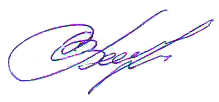 по Челябинской областиподполковник вн. службы                                                                    Серебряков С.В. МЧС РОССИИГЛАВНОЕ УПРАВЛЕНИЕ МИНИСТЕРСТВА РОССИЙСКОЙ ФЕДЕРАЦИИ ПО ДЕЛАМ ГРАЖДАНСКОЙ ОБОРОНЫ, ЧРЕЗВЫЧАЙНЫМ СИТУАЦИЯМ И ЛИКВИДАЦИИ ПОСЛЕДСТВИЙ СТИХИЙНЫХ БЕДСТВИЙ ПО ЧЕЛЯБИНСКОЙ ОБЛАСТИУправление надзорной деятельности и профилактической работыОтдел надзорной деятельностии профилактической работы №8ул.Спортивная,2  г.Нязепетровск,Челябинская область, 456970тел./факс (35156) 3-13-61телефон «Доверия» ГУ (351) 239-99-99телефон «Доверия» СРЦ (391) 298-55-47На №                 от  4 апреля 2018    